Тест з фізики на тему«Прямолінійний рівноприскорений рух»1. У чому полягає геометричний зміст переміщення?а)проекція переміщення чисельно дорівнює площі фігури під графіком проекції координати рухуб)проекція переміщення чисельно дорівнює периметру фігури під графіком проекції швидкості рухув)проекція переміщення чисельно дорівнює периметру фігури під графіком проекції координати рухуг)проекція переміщення чисельно дорівнює площі фігури під графіком проекції швидкості рухуд)проекція швидкості чисельно дорівнює площі фігури під графіком проекції швидкості руху2. Одиниці вимірювання переміщення...а)мб)св)м/сг)м/с2д)м2/се)м2/с23. Графік залежності sx(t) — парабола, вершина якої відповідає...а)точка перетинуб)нульова точкав)початкова точкаг)точка разворотуд)04. Прискорення визначається формулою...а)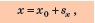 б)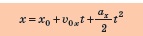 в)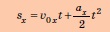 г)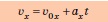 д)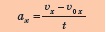 е)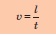 є)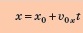 5. Охарактеризуйте рух...а)Тіло розганяється вздовж осі Хб)Тіло розганяється проти осі Х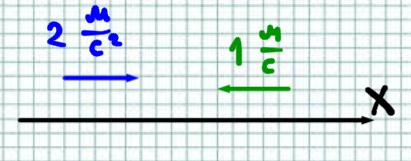 в)Тіло розганяється поперек осі Хг)Тіло гальмує вздовж осі Хд)Тіло гальмує проти осі Хе)Тіло гальмує поперек осі Хє)тіло не рухається6. Початкова швидкість дорівнює...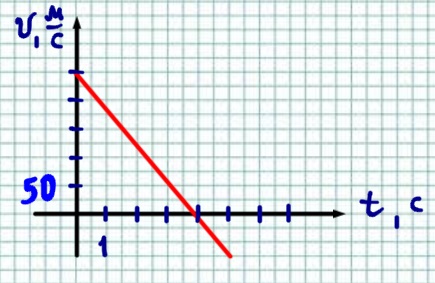 а)50 м/сб)100 м/св)150 м/сг)200 м/сд)250 м/се)300 м/с7. Прискорення тіла дорівнює....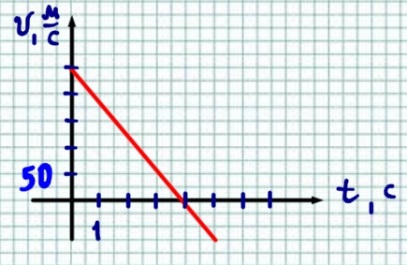 а)50 м/с2б)62,5 м/с2в)250 м/с2г)4 м/с2д)1 м/с28. Переміщення тіла за 4 с дорівнює...а)50 мб)100 мв)200 мг)250 мд)500 ме)1000 мє)2000 мВідповіді до тестуПІ учняКласДатаОцінка12345678123456782б1б2б1б1б1б2б2бгагдддбд